Дни на медийната грамотност е кампания, която популяризира нуждата от въвеждане на медийната грамотност в образованието. Дните на медийната грамотност се организират от Коалиция за медийна грамотност , като за първи път стартират през 2018 г. През 2019 г. основен акцент на Дните е способността за разпознаване на фалшивите новини. Както и предходната година обаче кампанията ще продължи да подкрепя въвеждането на медийната грамотност в образователните програми. Целта е да се гарантира сигурността на децата, както и развитието на критичното им мислене и творческите им заложби в дигитално-медийния свят. 

Дни на медийната грамотност 2019 ще популяризират различни проекти на членове на коалицията и ще добавят и обучения за тийнейджъри за разпознаване на фалшиви новини. В рамките на Дните, младежите ще бъдат овластени със знания и изява за създаването на видеа и кампании срещу фалшивите новини. 5 февруариДен за безопасен интернет и начало на кампанията “Героят си ти: Заедно за по-добър интернет.” Инициативата е на Център за безопасен интернет-България.Включете се! Вие може да станете част от Дните на медийната грамотност като се включите по един от следните начини:
  1. Пакети за училища и учители “Дигитални звезди”
Всички училища, които искат да станат част от Дните на медийна грамотност и да бъдат включени в рубриката “Дигитални звезди”, могат да го направят като използвате някои от готовите програми, които сме подготвили, или като създадат свои собствени. 
За да стане част от “Дигиталните звезди”, изпратете ни информация за събитията или уроците, проведени във вашето училище, снимки и ни разкажете как е минало. 
Изберете готова програма за отбелязване на Дните - от разработени уроци до прожекция на свободни за употреба видеа: 

  2. Направете собствено събитие, което ще включим в Календара на дните на медийната грамотност и ще популяризираме през кампанията. НАУЧЕТЕ ПОВЕЧЕ  3. Подкрепете Дните като информационен партньор

  4. Станете спонсор на Дните на медийна грамотност като подкрепите финансово провеждането на конкурс за най-забавно тийнейджърско видео на тема: “Don’t fake with me”. Конкурсът цели да развие критическото мислене на младежите като ги накара да разкажат как разпознават фалшивата информация през техния начин на общуване и преживяване в интернет.

Дни на медийната грамотност Програми за училищата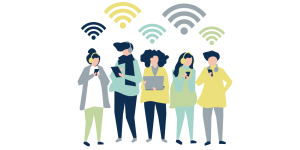 През 2019 г. Коалицията за медийна грамотност в образованието отново провежда Дните на медийната грамотност. Целта на кампанията е да популяризира необходимостта от въвеждането на медийната грамотност в образованието, както и развитието на критичното мислене и творческите заложби на децата в дигитално-медийния свят.Включете се в Дните на медийната грамотност като използвате една или няколко от предложените дейности в програмата ни или като осъществите ваша собствена идея. Изпратете ни информация за програмата, с която ще отбележите Дните на медийната грамотност, снимки и новина за това как е минало събитието, и ние ще ги популяризираме в рубриката „Дигитални звезди“, които подкрепят медийната грамотност в образованието.Вие може да се включите в Дните на медийната грамотност в образованието като:I. Проведете избран от вас час с една от предложените методики за медийна грамотност, в зависимост от образователната степен:  План за урок за 1-4 клас – дигитално-медийна грамотност: Целта на урока е учениците да се запознаят с някои основни принципи, свързани с различните дигитални компетентности.  Презентация към План за урок за 1-4 клас: С тази презентация може да запознаете децата с уменията и да ги насочите да мислят върху тези, които ще им помогнат при използването на интернет  План за урок за 5-12 клас – дигитално-медийна грамотност: Целта на урока е учениците да изведат някои основни принципи, свързани с различните дигитални компетентности. Съдържа казус за всяка от областите на компетенции, който да помогне на децата да изведат сами важните правила, свързани с дадената компетентност .    Презентация към План за урок за 5-12 клас: Примерна презентация, която може да използвате директно в час.    Казуси към втора част на уроците за 1-4 и 5-12 клас : Готови казуси, с които да работите с учениците по отношение на търсене на информация в интернет и общуване в социалните мрежи.II. Проведете родителска среща, по време на която да обсъдите с родителите как да бъдат помогнат на децата си да общуват пълноценно и безопасно в интернет.Помощни материали за родителска срещаIII. Прожекция на видео със съвети от журналисти.Ако сте преподавател в горните класове, може да пуснете на учениците си, видео със съвети от журналистите на Господари на ефира и други медии, за това как работят със социалните мрежи и как разпознават фалшивите новини. Може да изберете едно от трите видеа или да пуснете и трите, и след това да дискутирате с учениците съветите на журналистите:1. Как да бъдем детективи в дигиталния свят?Съветите на Константина Василева, мениджър “Медийни анализи”, дава насоки за това как да разпознаваме фалшиви снимки или Facebook профили, онлайн тролове и други инструменти за изкривяване на информацията в онлайн пространството.2. Фалшивите новини от социалните мрежи
Редакторите от отдел “Мониторинг” на предаването „Господари на ефира“ – Ирина Иванова, Александра Кенанова-Първанова и Николай Николов споделят опит в преследването на фалшиви новини. Те следват простото правило винаги да се съмняват. Вижте с какви казуси се е сблъсквал техния екип в работата си.3. Как да работим със съдържание от социалните мрежи?
Съветите на Татяна Павлова, редактор в телевизия BiТ, дава примери и съвети за проверяване на източниците при работа с информация от социалните мрежи. Когато се работи със снимки задължително трябва да се проверят нейните мета данни. Повече съвети ще намерите във видео обучението.IV. Съвети за разпознаване на фалшивите новини. Представете на децата различни съвети за разпознаване на фалшивите новини, обсъдете ги и ги приложете на практика.Предложени съвети:
Видео от Фонд „Валя Крушкина“ – „Фалшивите новини: Как да ги разпознаваме?“
10те съвета на Фейсбук за различаване на фалшивите новиниV. Проведете час с игри за разпознаване на фалшиви новини. Използвайте безплатните готови модели, с които учениците да разберат как лесно се създава фалшивата информация, за да се научат да я разпознават.Примерна игра:
Fake it to Make it е онлайн стратегия, в която поемате ролята на бъдещ медиен магнат. Тя показва как лесно се фалшифицира информацията с цел извиличане на парична изгода. Създадена е от американската уеб дизайнерка Аманда Уорнър.  Подходяща е за час по английски, тъй като играта е изцяло на английски език.http://www.aej-bulgaria.org/bul/cast.php?post=6490&c=339Как журналистите да се превърнат в детективи, като проверяват достоверността на информация от социалните мрежи и интернет? Според Константина Василева, мениджър "Медийни анализи", най-важното е да се разсъждава аналитично и критично при работата с подобен вид информация и винаги да се използват повече на брой инструменти за верификация. Тя дава насоки за това как да разпознаваме фалшиви снимки или Facebook профили, онлайн тролове и други инструменти за изкривяване на информацията в онлайн пространството.http://www.aej-bulgaria.org/bul/cast.php?post=7129&c=339 Редакторите от отдел "Мониторинг" на предаването „Господари на ефира“ - Ирина Иванова, Александра Кенанова-Първанова и Николай Николов споделят опит в преследването на фалшиви новини.Те следват простото правило винаги да се съмняват. Вижте с какви казуси се е сблъсквал техния екип в работата си.http://www.aej-bulgaria.org/bul/cast.php?post=7115&c=339 Как да работим със съдържание от социалните мрежи? Съветите на Татяна Павлова, редактор в телевизия BiТ, дава примери и съвети за проверяване на източниците при работа с информация о социалните мрежи. Според нея бързината измества достоверността и основен принцип на работа за журналистите е максимата: първо публикувай, след това коригирай, но само ако се наложи. Въпреки това, всяка информация от социалните мрежи трябва да се гледа скептично. В България е трудно да се разбере от първо лице кой е авторът на една новина. Добре е всеки източник на информация да бъде разпитан от журналиста в процеса на проверка. Когато се работи със снимки задължително трябва да се проверят нейните мета данни. Повече съвети ще намерите във видео обучението.